АКТобщественной проверкина основании плана работы Общественной палаты г.о. Королев, 
в рамках проведения системного и комплексного общественного контроля, 
проведен осмотр хода проведения работ по обустройству тротуаров на ул. Коминтерна.Сроки проведения общественного контроля: 04.07.2019г.Основания для проведения общественной проверки: план работы Общественной палаты г.о. КоролевФорма общественного контроля: общественный мониторингПредмет общественной проверки – комплекс проведенных работ по обустройству тротуаров на ул. Коминтерна. Состав группы общественного контроля:Члены комиссии «по ЖКХ, капитальному ремонту, контролю за качеством работы управляющих компаний, архитектуре, архитектурному облику городов, благоустройству территорий, дорожному хозяйству и транспорту» Общественной палаты г.о.Королев: 1. Белозерова Маргарита Нурлаяновна, заместитель председателя комиссии;2. Джобава Зураб Вахтангович – член комиссии3. Журавлев Николай Николаевич, член комиссии.Визуальный осмотр показал: работа проводилась в соответствии со СНиП и включала в себя несколько этапов. Среди них: установка бордюрного камня; укладка песчаного основания, его утрамбовка; устройство щебёночного основания, его обработка битумной эмульсией; укладка слоя асфальта.После завершения работ была произведена погрузка и вывоз строительного мусора. Группа общественного контроля в ходе рейда нарушений не обнаружила.По итогам общественного мониторинга составлен АКТ.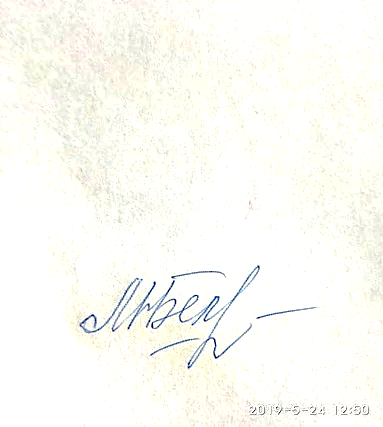 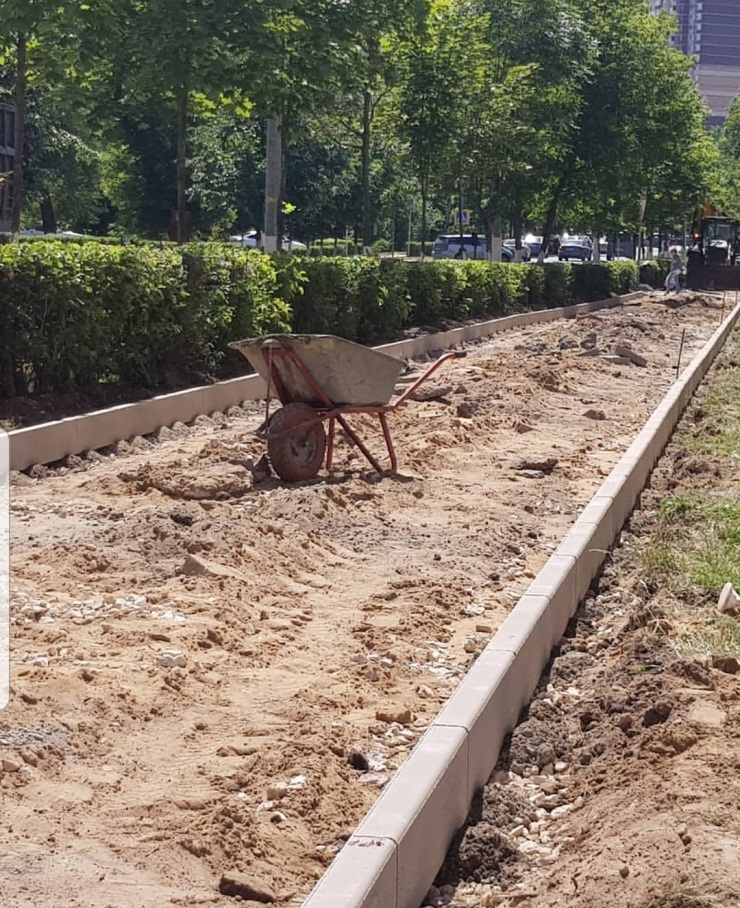 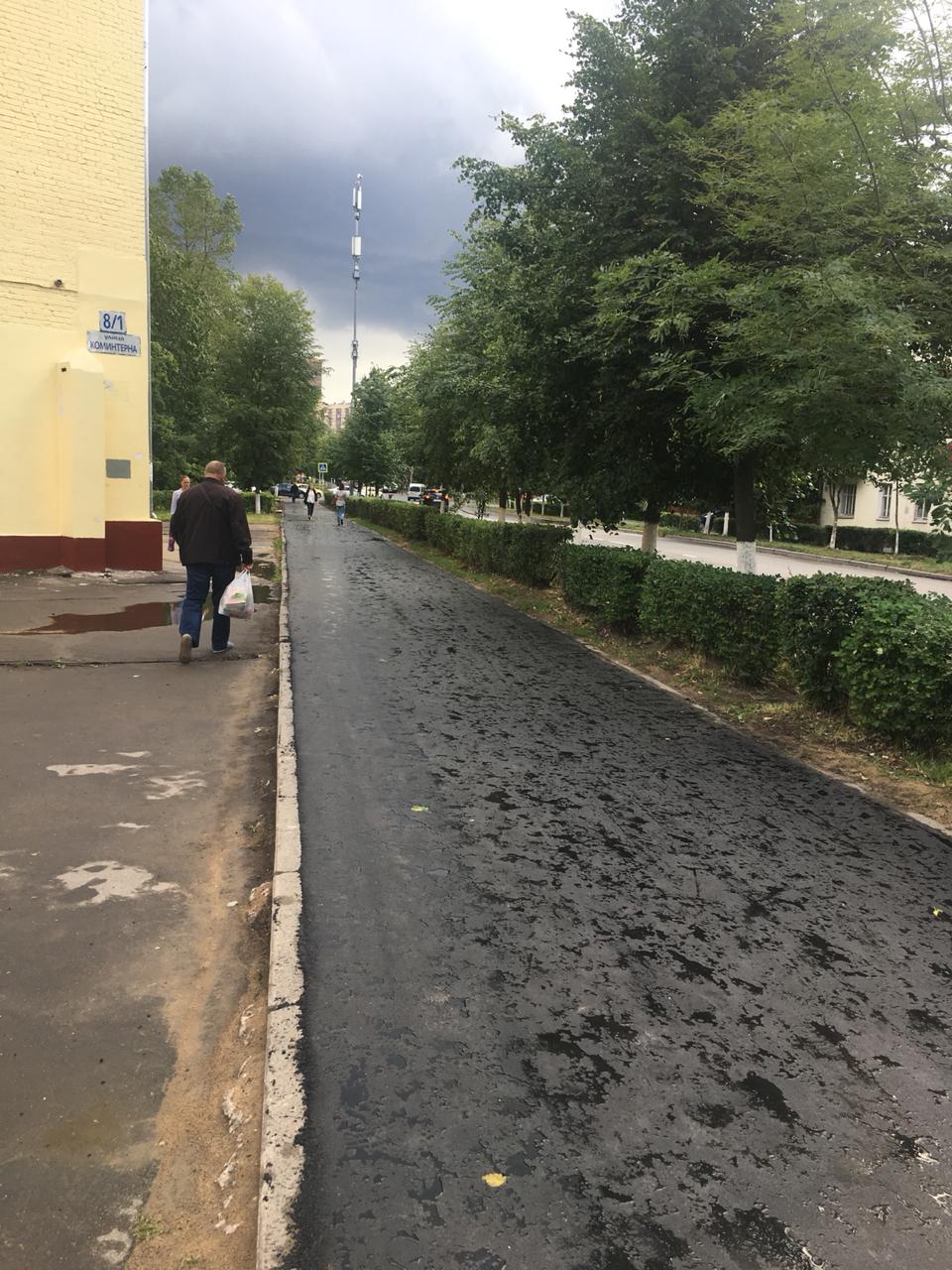 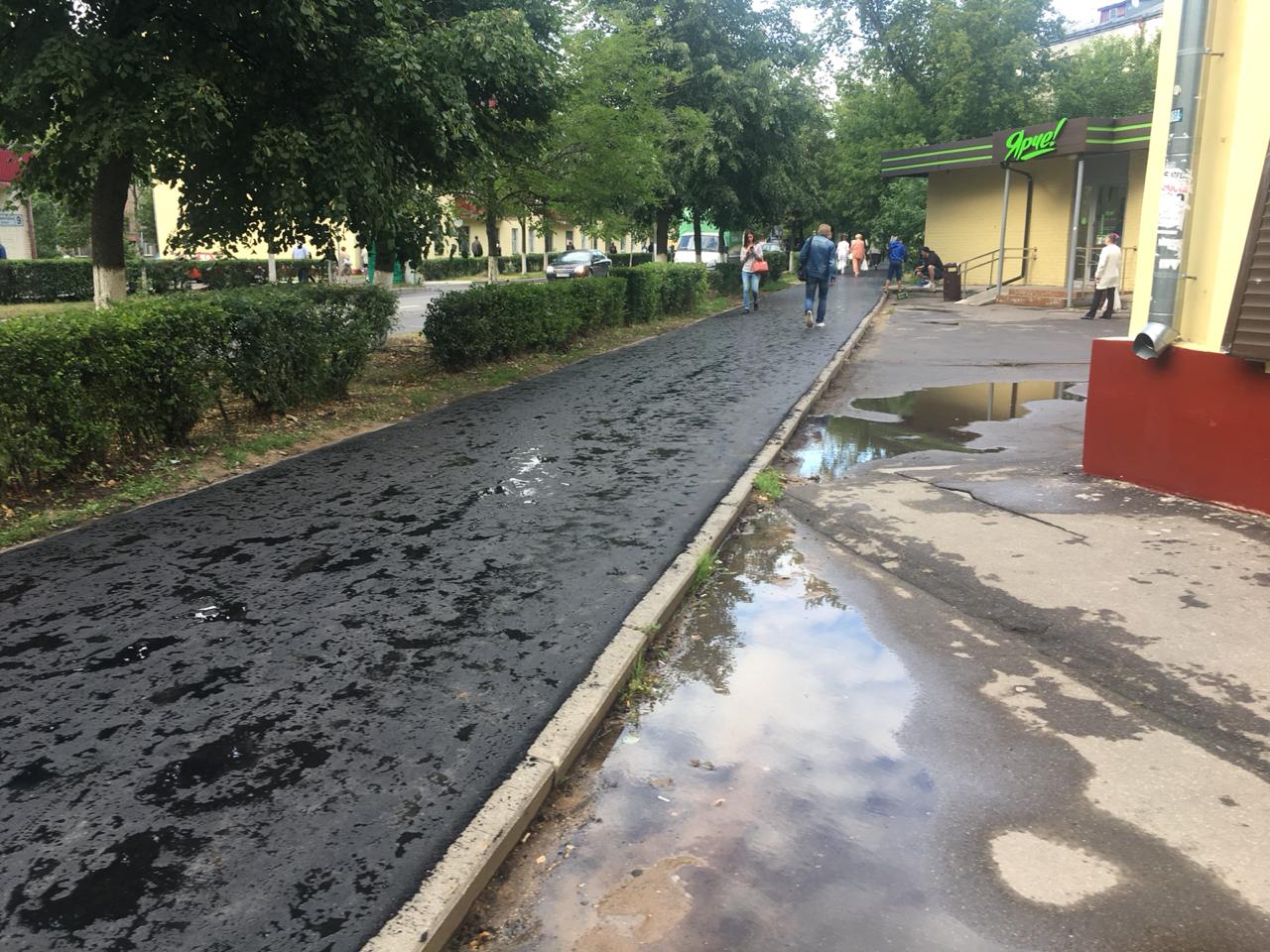 «УТВЕРЖДЕНО»Решением Совета Общественной палаты г.о. Королев Московской областиот 09.07.2019 протокол № 15Заместитель председателя комиссии «по ЖКХ, капитальному ремонту, контролю за качеством работы управляющих компаний, архитектуре, архитектурному облику городов, благоустройству территорий, дорожному хозяйству и транспорту» Общественной палаты г.о.КоролевМ.Н. Белозёрова